APPLICATION FORMFOR REFRESHER SEMINAR PARTICIPATIONFEI STEWARD JUMPINGAttendance to maintain Status			Title  (Mr/Mrs)    __________________           FEI ID #         ___________________Last Name	         ___________________          First Name     ___________________Date of Birth      ___________________          Address             ___________________          Home Phone   ___________________City                   ___________________          Work Phone   ___________________Country             ___________________          Mobile Phone  ___________________	                                                                    NF                    ___________________           Email            ___________________Mother Tongue   ___________________          Spoken Languages  ______________                                                                     Understood Languages  ___________        Functions fulfilled (CNs/CIs/CIOs, etc...) satisfying promotion requirements.The NF of _______________ hereby certifies that the information above is correct and true and wishes that the Official be promoted subject to the recommendation of the Course Director Rules requirements.NF official Representative’s Name   __________________________Date ___________________________	Stamp & Signature _____________________TO BE COMPLETED BY THE COURSE DIRECTOR AND RETURNED TO  UPON COMPLETION OF THE COURSE	YES	NOQualifications criteria correct and		sufficient for promotionIf NO, please give reason(s) ________________________________________Recommended for Promotion		If NO, please give reason(s) ________________________________________Course DirectorName  _________________________	Signature  _____________________________Nationality  ____________________	Date  _________________________________This form must be completed and signed by both the Official’s National Federation Representative and the Course Director prior to emailing or faxing tosomesh.dutt@fei.org    or  fax  +41 21 310 47 60Date of Course/SeminarLocationYearPlaceEvent type,category and level If CI, name of Chief StewardRemarks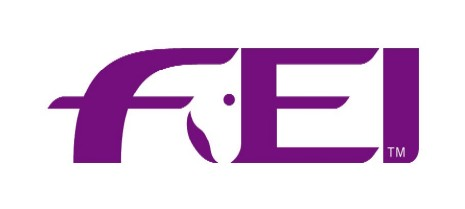 